Резюме. Подготовка, структура, советы, ошибки при написании резюме.Резюме— документ, который содержит инф ормацию о навыках, опыте работы, образовании и необходимый для поиска работыЦель резюме - привлечь внимание к себе при первом, какправило, заочном знакомстве, произвести благоприятное впечатление и побудить работодателя пригласить на личную встречуСоставляя резюме необходимо делать акцент на те стороны личности, образования и трудовой деятельности, которые подходят под конкретную вакансию и конкретного человека. Именно по этой причине нет единого шаблона резюмеПринципы составления резюмеКраткость : размер не должен превышать 1 лист А4. За 15-20 секунд менеджер по персоналу должен получить конкретную информацию, демонстрирующую обоснованность претензий на рабочее местоКонкретность . Не стоит описывать все, что не касается определеннойдолжности. При этом резюме должно содержать тот опыт и навыки, которые нужны именно для этой проф ессииПравдивостьГрамотностьНаправленность . Для каждой конкретной вакансии необходимо составлениесвоего, «прицель ного» резюме. Учитывая особенности предполагаемой работы,нужно изменять акцент излагаемой инф ормации3 главных вида резюме:Хронологическое резюмеВ хронологическом резюме в обратном порядке (т.е. начиная с последнего)перечисляются все места работы и обязанностиЕсли в карьере отмечается устойчивый и последовательный рост, то хронологическое резюме это продемонстрируетВ некоторых случаях указание конкретных дат и мест работы нецелесообразноЗа короткий срок произошла смена многих мест работыВ трудовом стаже есть много пробелов (не работали, декрет, “непрестижные”должности)Если прошлая трудовая деятельность никак не связана с новой работой - смена сферы деятельности5. Отсутствие профессионального опыта.3 главных вида резюмеФункциональное резюмеЭтот вид резюме акцентирует внимание работодателя на трудовыхдостижениях и квалиф икации (компания и срок работы либо умалчивается, либо описана в общих чертах). Это позволяет скрыть многие недостатки трудовой биографии.К функциональным резюме работодатели относятся с большим предубеждением - их интерес именно в месте и стаже работы3 главных вида резюмеКомбинированное резюмеВключает в себя описания достижений и основные этапы трудовой биографииОсновные блоки резюмеРезюме не имеет строго шаблона, однако рассмотрим основные блоки информации, часто используемые в резюмеЛичные данные (ФИО, фото, контакты, место проживания, семейное положение)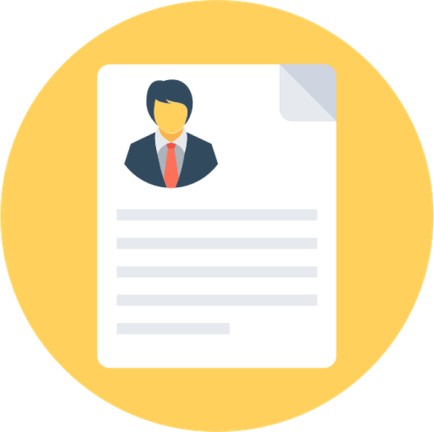 Желаемая должность и зарплатаОпыт работыОбразованияКлючевые навыкиДополнитель ная инф ормация (“Обо мне”: личные качества, способности, навыки, курсы повышения квалификации)блок. Личные данные (ФИО, фото, контакты, место проживания, семейное положение)Фамилия, имя, отчество указывается полностьюФотография в резюме всегда будет плюсом (профессиональное портретное фото, деловое и нейтральное)Контакты: номер мобильного телефона + время, в которое можно звонить.Почтовый ящик должен соответствовать профессиональному статусу:— kisulya1987@mail.ru,✅anna.vavilova@ gmail.comМесто проживания: достаточно указать городСемейное положение: (не) замужем/женат, количество детей (если есть)блок. Желаемая должность и зарплатаОбозначать желаемую зарплату в резюме не обязатель но, но любой работодатель будет рад, если она будет указанаУниверсальный совет в такой ситуации: написать сумму на 15–20% большую, чем актуаль ная зарплата. Это даст возможность торговаться без ущерба для собственных интересовНеобходимо сверить свои ожидания со средней зарплатой по рынку: обзор вакансий, статистики по региону и профессиональной области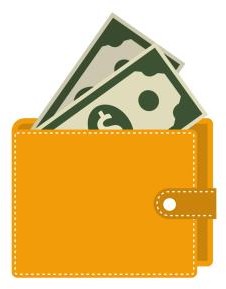 блок. Опыт работы - главная часть резюмеДолжен выглядеть цель ным (без длительных перерывов в карьере, если они были,то должны иметь объяснения (декретный отпуск, фриланс и т.д.)Должен выглядеть стабиль ным: смена места работы чаще раза в год работодателя насторожит.Отдельное внимание последним годам работы : это интересует работодателей в первую очередь. О начальных этапах карьеры можно рассказать совсем кратко. Если компания неизвестна на рынке, указать ее род деятельности в блоке обязанностейВ заголовках - общепринятые на рынке названия должностей: например,«корпоративный психолог» вместо «менеджер по контролю за адаптациейсотрудников». Название должно отражать суть работы, а не запись в трудовой. Так резюме быстрее найдут работодателиНе надо копирать список обязанностей из должностных инструкций. Выделитьнаиболее важные и записать понятным языком. Оптимальное количество задач - 5Обязатель но указать конкретные достижения и результаты деятель ности (например, «совместно с коллегой разработала диагностический инструментарий по контролю за адаптацией сотрудников»)блок. Опыт работы - главная часть резюмеНеобходимо написать места работы и обязанности в обратном порядке, начиная с последнегоСледует избегать общих фраз вроде « был самым трудолюбивым работником отдела» — это мнение, которое невозможно проверить, поэтому оно не интересно работодателю .Иногда соискатели описывают работу в той или иной компании, будто пишут главу из собственной биографии: «Здесь я начинал карьеру с низших должностей, усердно добиваясь повышения» или «При беглом знакомстве можно подумать, что работа давалась мне легко, но на самом деле было ровно наоборот».Эти примеры — эталон того, как не надо описывать опыт.Резюме сработало, если работодатель за несколько секунд разобрался в опыте и понял, что этоткандидат стоит более внимательного изучения. Продемонстрировать энтузиазм можно в сопроводительном письме.блок. ОбразованиеВ обратном порядке (т.е. начиная с последнего места учебы ) по следующей схеме:Дата поступления – дата окончанияНаименование учебного заведения, факультет (расшифровываем  все аббревиатуры)Полученная специаль ность по дипломуВыпускники и студенты могут указать тему дипломной работы, если она напрямую связана с интересующей вакансиейВсе указанные в резюме образователь ные курсы должны относиться к проф ессиональ ной деятель ности!Лучше упустить что-то, чем добавлять сомнительные сертификаты — например, о курсах по массажу, — если в работе эти знания не нужныблок. Ключевые навыкиКлючевые навыки — это специф ические знания и умения, относящиесянепосредственно к рабочим процессам. Для психологов это могут быть «Клиническая психология» и «Психологические заключения»Лучше указывать степень владения иностранными языками, наличие водительских прав, автомобиля и т.д. Указывается, то, что необходимо для конкретной вакансииНе нужно писать, что есть знания Windows, Internet Explorer и навыки владенияэлектронной почтойблок. Дополнительная информация (“Обо мне”: личные качества, способности, навыки, курсы повышения квалификации)Здесь нужно указать свои личные качества, но желатель но без баналь ностей. Вместо«Ответственности» и «Пунктуальности» - «Добросовестно отношусь к выполнению задач» и«Всегда укладываюсь в обещанные сроки». Суть от этого не поменяется, ноформулировка привлечет больше вниманияИногда можно написать про косвенные личностные качества, например, — хорошаяфизическая форма или спортивные достижения. Часто физическая форма важна длясотрудников МЧС для выполнения профессиональных обязанностейВ этот же раздел следует добавить достижения в интеллектуаль ной сф ере. НО!добавлять нужно только то, что можно доказать и что поможет получить желаемую должность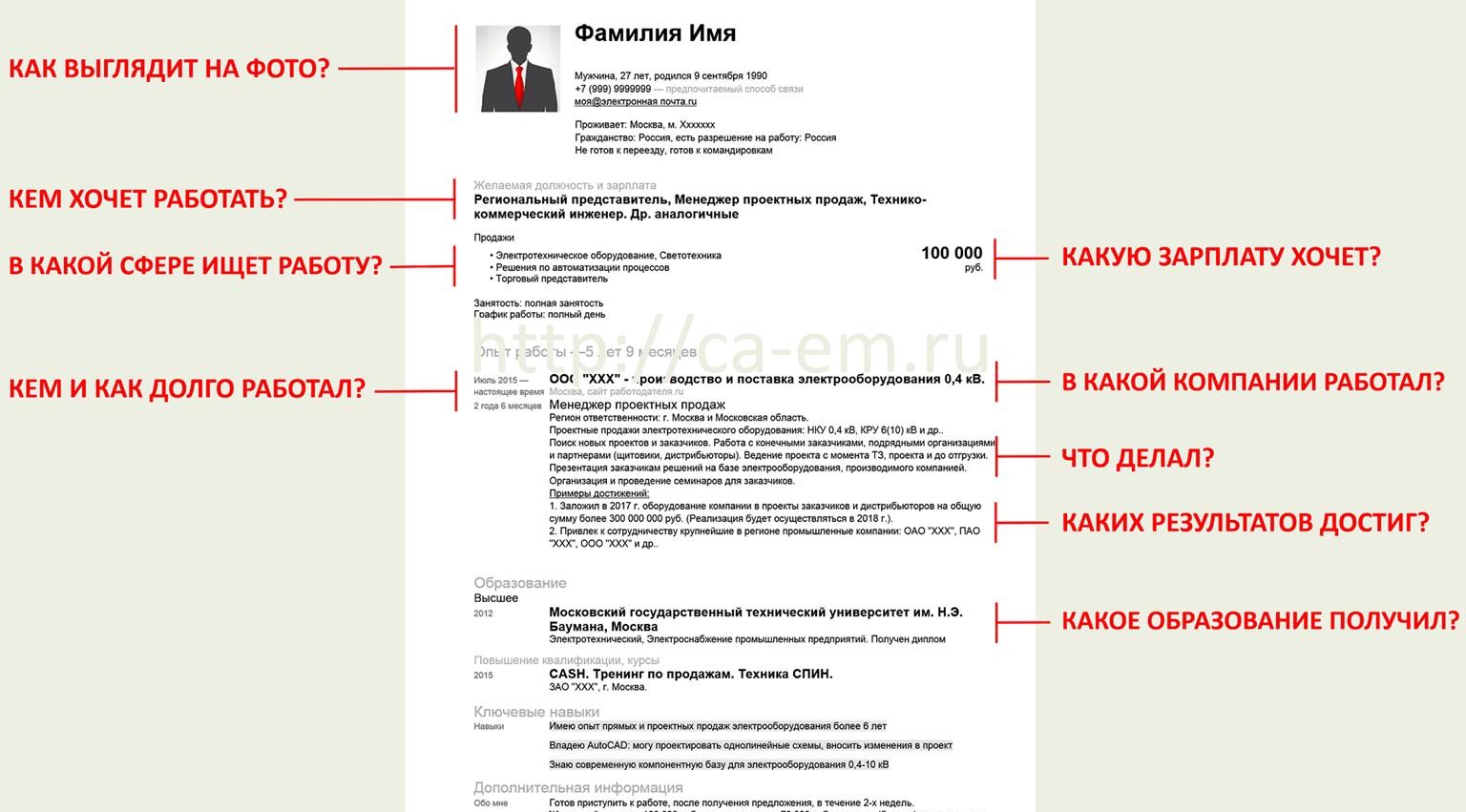 Как писать?Итоговый текст резюме должен представлять собой выжимку, из которой убрано все, что можно убрать без потери смысла: вводные слова, эпитеты, причастные и деепричастные обороты, лишние отглагольные прилагательные и существительные.Плохо: Занимался организацией проведения психодиагностики детей с особенностями развития в школе №… для детей с ….. Осуществлял деятельность по организации занятий, в частности, подготовку большого методического пособия по по технологии и методике проведения коррекционно-развивающих занятийЛучше: Проведение психодиагностики детей с особенностями развития в школе. Подготовка методического пособия по технологии и методике проведения коррекционно-развивающих занятийЧем короче и проще предложения, тем лучшеКак писать? Ключевые словаОбязательно нужны слова-маркеры , по которым рекрутер найдет резюме через поиск. Например, если вы клинический психолог проводите нейропсихологическую диагностику людей, то в резюме обязательно должно встречаться слово « нейропсихология»Необходимо подумать, какие ключевые слова относятся к проф ессии, представив, какие термины рекрутер будет использовать при поиске резюме. Лучше воспользоваться информацией из интересных и подходящих вакансий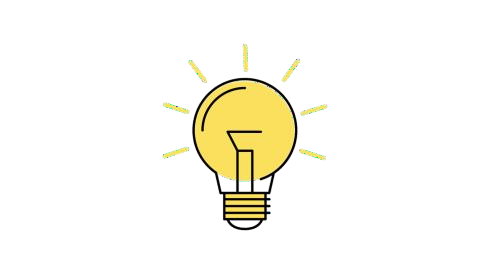 Сопроводительное письмоЗнакомство рекрутера с кандидатом начинается с сопроводитель ного пись маабзац. Пись мо начинается с приветственной фразы : «Здравствуйте! Меня зовутЛев Выготский и меня заинтересовала ваша вакансия психолога».абзац. Кратко описаны достижения и основные навыки («руководил лабораторией», «участвовал в проектах» и так далее). Этот абзац не должен быть длиннее 3-4 предложенийабзац — ключ к сердцу рекрутера. Здесь нужно описать причину желания работать в данной компании и аргументы в пользу своей кандидатуры. Лучше избегать банальных фраз вроде «работу в вашей компании считаю возможностью для дальнейшего развития» — фразы создают ощущение скопированного письма для разныхСопроводительное письмоНеобходимо найти инф ормацию о компании в интернете и указать факт знакомства с ней в сопроводительном письме. Хороший пример: «Меня особеннозаинтересовали ваши проекты в сфере изучения когнитивных способностей: я 4 года работаю в клинике и каждый день диагностирую когнитивные нарушения пациентов»абзац. Заканчивать принято фразой, подтверждающей готовность подъехать на собеседование: «Благодарю за внимание и буду рад встретится, чтобы ответить на ваши вопросы!»Проверка резюмеКогда работа закончена, нужно 2-3 раза пройтись по тексту, исправляя ошибки и редактируя неудачные фразы . Опечатки в заголовках, названиях компаний и должностей особенно насторожат работодателяПеречитывать текст больше 3-х раз подряд бессмысленно. Лучше вернуться к нему через некоторое время и тогда проверить еще разПри рассмотрении нескольких разных должностей — например, «клинический психолог» и «психолог-консультант», — нужно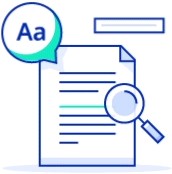 Типичные ошибки при составлении резюмеОшибки могут быть разными, однако часто встречаютсяследующие:Слишком длинное резюме. В идеале 1 страница А4. Максимум 2 страницы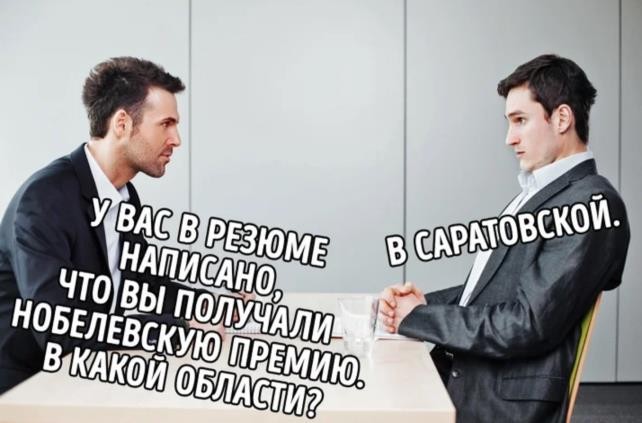 Отсутствие важных сведений. Обязательно указать место работы, должности, временные рамки занимаемой должности, указаны учебные заведения, специальность, временные рамки обучений, пройденные курсы(соответствующие потенциальной должности, возраст, город, контактный телефон)Неправдивые сведения касаемо навыков, достиженийИспользование в качестве наименования желаемой должности названий несуществующих вакантных должностейОтсутствие в тексте резюме ключевых слов исловосочетаний, используемых в описаниях вакансийСписок разнородных/разноуровневых должностей в названии резюмеНесоответствие названия резюме опыту работыОшибки могут быть разными, однако частовстречаются следующие:Ошибки в тексте резюмеНет проф иля деятель ности предыдущихработодателей (ООО “Татьяна”, ИП Иванов)Неудачный выбор фото для резюмеУказаны несколько должностей в одном резюме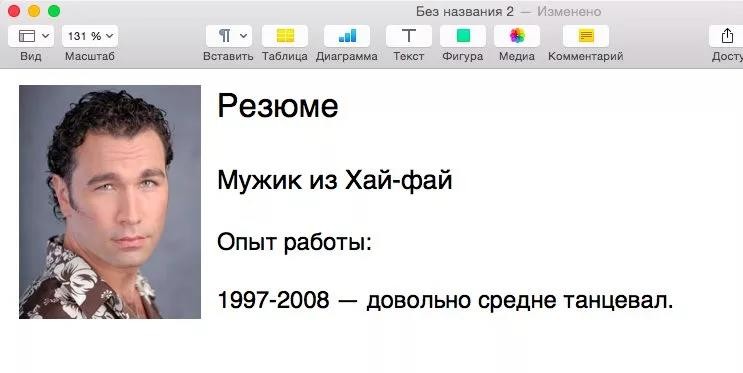 (психолог/коуч/йог/рекрутер)Отсутствие ключевых навыковНе написать, какие задачи решали на прошлых местах работыНе писать (почти) ничего в разделе «О себе»Не написать сопроводитель ное пись моНаписать 1 сопроводитель ное пись мо для десяти компанийОсобенности составления резюме без опыта работыЕсли нет опыта работы?Создавая резюме без опыта, постарайтесь максимально развить раздел полученного образованияУкажите учреждение, в которые вы учились, его местонахождение, сф еру обучения и даты .Возьмите лист бумаги, вспомните и запишите всё, чем занимались во время обучения, напишитетемы курсовых/дипломных работ (если они релевантны желаемой должности)Упомяните образователь ные мероприятия , в которых вы участвовали.Перечислите все курсы и тренинги, где вы проходили обучение.Перечислите академические награды, грамоты или свидетельства, если такие имеются.Если вы делали что-то уникальное, например, проводили презентации, работали на стажировке, участвовали в университетском клубе – отразите эти данные в граф е дополнительной инф ормацииОнлайн-сервисы, которые помогут создать резюмеResume.comEnhancv (в бесплатной версии резюме будет брендировано логотипом)I Can Choose____________________________________________________________________________ Помимо этого, создать резюме можно на hh.ru, Зарплата.ру, SuperJob и др. Также можно заказать резюме у специалистов